ҠАРАР                                                     РЕШЕНИЕО внесении изменений и дополнений в решение Совета сельского поселения Нуреевский сельсовет муниципального района Шаранский район Республики Башкортостан №31/219 от 28.06.2018 года «О внесении изменений в Правила землепользования  и  застройки сельского поселения Нуреевский сельсовет муниципального района Шаранский район Республики Башкортостан» На основании Положения об изменении видов разрешенного использования земельных участков и объектов капитального строительства физическими и юридическими лицами Совет сельского поселения Нуреевский сельсовет муниципального района Шаранский район Республики Башкортостан решил внести следующие изменения и дополнения:1. Общий порядок изменения видов разрешенного использования земельных участков и объектов капитального строительства.1. Изменение видов разрешенного использования земельных участков и объектов капитального строительства на территории сельского поселения Нуреевский сельсовет муниципального района Шаранский район Республики Башкортостан физическими и юридическими лицами осуществляется в соответствии с перечнем видов разрешенного использования на территории соответствующей территориальной зоны, установленным настоящими Правилами, при условии соблюдения требований технических регламентов и иных обязательных требований в соответствии с настоящими Правилами. 2. Изменение одного вида разрешенного использования земельных участков и объектов капитального строительства на другой вид такого использования осуществляется в соответствии с градостроительным регламентом при условии соблюдения требований технических регламентов.3. Основные и вспомогательные виды разрешенного использования земельных участков и объектов капитального строительства их правообладателями, за исключением органов государственной власти, органов местного самоуправления, государственных и муниципальных учреждений, государственных и муниципальных унитарных предприятий, выбираются самостоятельно, без дополнительных разрешений и согласования.4. В случаях выбора  физическими  и  юридическими  лицами вида использования из числа условно разрешенных настоящими Правилами для соответствующей территориальной зоны, необходимо получение разрешения, предоставляемого главой сельского поселения Нуреевский сельсовет муниципального района Шаранский района Республики Башкортостан в порядке, установленном настоящими Правилами, в соответствии со статьёй 39 Градостроительного кодекса Российской Федерации.5. Решения об изменении одного вида разрешенного использования земельных участков и объектов капитального строительства, расположенных на землях, на которые действие градостроительных регламентов не распространяется или для которых градостроительные регламенты не устанавливаются, на другой вид такого использования, принимаются в соответствии с федеральными законами.    2. Порядок предоставления разрешения на условно разрешенный вид использования земельного участка или объекта капитального строительства.1. Физическое или юридическое лицо, заинтересованное в предоставлении разрешения на условно разрешенный вид использования земельного участка или объекта капитального строительства (далее - разрешение на условно разрешенный вид использования) направляет заявление о предоставлении указанного разрешения главе сельского поселения Нуреевский сельсовет муниципального района Шаранский район Республики Башкортостан.2. Заявление о предоставлении разрешения на условно разрешенный вид использования может подаваться:     -  при осуществлении архитектурно-строительного проектирования;     - в процессе использования земельных участков, иных объектов недвижимости, когда правообладатели планируют изменить их назначение.3. Вопрос о предоставлении разрешения на условно разрешенный вид использования подлежит обсуждению на публичных слушаниях с учетом положений статьи 39 Градостроительного кодекса РФ в порядке, установленном Уставом сельского поселения Нуреевский сельсовет муниципального района Шаранский район Республики Башкортостан, в соответствии с положением о проведении публичных слушаний, утвержденным решением главы Администрации муниципального района Шаранский район Республики Башкортостан.     Для проведения публичных слушаний создается комиссия.4. В целях соблюдения права человека на благоприятные условия жизнедеятельности, прав и законных интересов правообладателей земельных участков и объектов капитального строительства публичные слушания по вопросу предоставления разрешения на условно разрешенный вид использования проводятся с участием граждан, проживающих в пределах территориальной зоны, в границах которой расположен земельный участок или объект капитального строительства, применительно к которым запрашивается разрешение.      В случае, если условно разрешенный вид использования земельного участка или объекта капитального строительства может оказать негативное воздействие на окружающую среду, публичные слушания проводятся с участием правообладателей земельных участков и объектов капитального строительства, подверженных риску такого негативного воздействия.     Администрация сельского поселения Нуреевский сельсовет направляет сообщения о проведении публичных слушаний по вопросу предоставления разрешения на условно разрешенный вид использования правообладателям земельных участков, имеющих общие границы с земельным участком, применительно к которому запрашивается данное разрешение, правообладателям объектов капитального строительства, расположенных на земельных участках, имеющих общие границы с земельным участком, применительно к которому запрашивается данное разрешение.5. Участники публичных слушаний по вопросу о предоставлении разрешения на условно разрешенный вид использования вправе представить главе сельского поселения Нуреевский сельсовет свои предложения и замечания, касающиеся указанного вопроса, для включения их в протокол публичных слушаний.6. Заключение о результатах публичных слушаний по вопросу предоставления разрешения на условно разрешенный вид использования подлежит опубликованию в порядке, установленном для официального опубликования муниципальных правовых актов, иной официальной информации, и размещается на официальном сайте сельского поселения Нуреевский сельсовет  муниципального района Шаранский район Республики Башкортостан в сети Интернет.7. Срок проведения публичных слушаний с момента оповещения жителей сельского поселения Нуреевский сельсовет о времени и месте их проведения до дня опубликования заключения о результатах публичных слушаний определяется соответствующим положением и не может быть более одного месяца.8. На основании заключения о результатах публичных слушаний по вопросу о предоставлении разрешения на условно разрешенный вид использования Комиссия осуществляет подготовку рекомендаций о предоставлении разрешения на условно разрешенный вид использования либо об отказе в предоставлении такого разрешения с указанием причин принятого решения и направляет их главе сельского поселения Нуреевский сельсовет  муниципального района Шаранский район Республики Башкортостан.     Для подготовки рекомендаций Комиссия может запросить заключения отдела строительства и архитектуры муниципального района Шаранский район Республики Башкортостан, уполномоченных органов в сфере охраны окружающей среды, санитарно-эпидемиологического надзора, по охране и использованию объектов культурного наследия и иных компетентных органов.9. Глава сельского поселения Нуреевский сельсовет муниципального района Шаранский район Республики Башкортостан в течение трех дней со дня поступления таких рекомендаций принимает решение о предоставлении разрешения на условно разрешенный вид использования либо об отказе в предоставлении такого разрешения. Указанное решение подлежит опубликованию в порядке, установленном для официального опубликования муниципальных правовых актов, иной официальной информации, и размещается на официальном сайте сельского поселения Нуреевский сельсовет муниципального района Шаранский район Республики Башкортостан в сети Интернет.10. Расходы, связанные с организацией и проведением публичных слушаний по вопросу предоставления разрешения на условно разрешенный вид использования, несет физическое или юридическое лицо, заинтересованное в предоставлении такого разрешения.11. Физическое или юридическое лицо вправе оспорить в судебном порядке решение о предоставлении разрешения на условно разрешенный вид использования или об отказе в предоставлении такого разрешения.Минимальные отступы зданий, строений, сооружений от границ земельных участков           
1. Минимальные отступы от границ земельных участков стен зданий, строений, сооружений без окон: 
  -  на расстоянии, обеспечивающем нормативную инсоляцию и освещенность на высоте 6 мет ров и более в любой точке, по границам сопряженных и отделенных территориями общего пользования земельных участков или по границам территорий, на которых земельные участки не сформированы; 
   -  в случае примыкания к территориям (земельным участкам), расположенным в границах территориальных зон, градостроительными регламентами которых не установлены виды раз решенного использования, для которых необходимо обеспечение нормативной инсоляции и освещенности, допускается минимальный отступ от границ участков, не совпадающих с красными линиями,  0 метров.
     
2. Минимальные отступы от границ земельных участков стен зданий, строений, сооружений с окнами:
-  на расстоянии, обеспечивающем нормативную инсоляцию и освещенность на высоте 6 мет ров и более в любой точке, по границам сопряженных земельных участков, по границам земельных участков, отделенных территориями общего пользования, или по границам территорий, на которых земельные участки не сформированы, но не менее 10 метров.3. До границы соседнего участка расстояния по санитарно-бытовым и зооветеринарным требованиям должны быть не менее: -  от усадебного, одно-двухквартирного дома – 3 м;-  от постройки для содержания скота и птицы – 4 м; -  от других построек (бани, автостоянки и др.) – 1 м; -  от стволов высокорослых деревьев -4 м;-  от стволов среднерослых деревьев -2 м.      При угловом положении здания по отношению к границам земельного участка минимально допустимое расстояние от фасада с окнами жилых помещений до границы участка может быть сокращено с учетом видимости из выходящих на соседний участок окон и результатов публичных слушаний.      Расстояния между жилыми и общественными, а также производственными зданиями следует принимать на основе расчетов инсоляции и освещенности в соответствии с нормами инсоляции, нормами освещенности, а также в соответствии с противопожарными требованиями.      Минимальный размер площади земельного участка, используемого для размещения индивидуальных гаражей - 30 кв.м;  для размещения объектов мелкорозничной торговли – 5 кв.м.      Содержание скота и птицы на приусадебных участках допускается только в районах усадебной застройки сельского типа с размером приусадебного участка не менее 0,1 га.      На территориях с застройкой усадебными одно-, двухквартирными домами расстояние от окон жилых помещений (комнат, кухонь и веранд) до стен соседнего дома и хозяйственных построек (сарая, гаража, бани), расположенных на соседних земельных участках, должно быть не менее 6 м.       Вспомогательные строения, за исключением гаражей, размещать со стороны улиц не допускается. При этом этажность этих строений не должна превышать двух этажей, при условии обеспечения нормативной инсоляции на территории соседних приквартирных участков.      Допускается блокировка хозяйственных построек на смежных земельных участках по взаимному (удостоверенному) согласию владельцев при новом строительстве с соблюдением технических регламентов.      В случае, если земельный участок или объект капитального строительства находится в границах зоны с особыми условиями использования территорий, на них устанавливаются ограничения использования в соответствии с законодательством Российской Федерации.      Границы территорий, подверженных затоплению и подтоплению, и режим осуществления хозяйственной и иной деятельности на этих территориях в зависимости от частоты их затопления и подтопления устанавливаются в соответствии с законодательством о градостроительной деятельности.      На территориях, подверженных затоплению, размещение новых населенных пунктов, кладбищ, скотомогильников и строительство капитальных зданий, строений, сооружений без проведения специальных защитных мероприятий по предотвращению негативного воздействия вод запрещаются.      На территориях, подверженных подтоплению, в том числе потенциальному, строительство объектов капитального строительства разрешается при условии одновременного выполнения локальных дренажно - защитных работ в соответствии с п.10.5 СНиП 22-02-2003 «Берегозащитные сооружения и мероприятия».    Все жилые дома и хозяйственные постройки должны быть обеспечены системами водоотведения с кровли  с целью предотвращения подтопления соседних земельных участков и строений. Допускается не выполнять организованный сток воды с кровли при условии, когда смежные земельные участки находятся на одном уровне и между строениями, расположенными на соседних земельных участках расстояние не менее - 4 м.    Поднятие уровня земельного участка путем отсыпки грунта допускается при наличии письменного согласия правообладателей соседних земельных участков, подпись которых должна быть удостоверена нотариально.           Характер ограждения земельных участков со стороны улицы должен быть выдержан в едином стиле как минимум на протяжении одного квартала с обеих сторон улиц с максимально допустимой высотой ограждений 2,0 м. (кроме объектов со специальными требованиями к ограждению их территории). Допускается устройство функционально оправданных участков сплошного ограждения (в местах интенсивного движения транспорта, размещения септиков, мусорных площадок и других).    По границе с соседним земельным участком ограждения должны быть проветриваемыми (сетчатыми или решетчатыми с целью минимального затенения территории соседского участка) на высоту не менее 0,5 м от уровня земли ограждения и высотой не более 2,0 м.КЛАССИФИКАТОР ВИДОВ РАЗРЕШЕННОГО ИСПОЛЬЗОВАНИЯ ЗЕМЕЛЬНЫХ УЧАСТКОВНастоящее решение обнародовать на информационном стенде Совета сельского поселения в здании администрации сельского поселения, разместить на сайте  сельского поселения  Шаранский район Республики Башкортостан http://nureevo.ru.Настоящее решение вступает в силу с момента обнародования.Контроль за исполнением данного решения возложить на постоянную комиссию Совета по аграрным вопросам, использованию земель и природных ресурсов, экологии, чрезвычайным ситуациям.Глава сельского поселения                                                     Латыпов Р.Р.      с. Нуреево      13.12.2018 г.      № 37/255Башҡортостан РеспубликаһыныңШаран районы муниципаль районының Нурый ауыл Советыауыл биләмәһе СоветыҮґәк урам, 18 йорт, Нурый ауылы, Шаран районы, Башҡортостан Республикаһы, 452633  тел.(34769) 2-35-40 e-mail: nurss@yandex.ru.http://www.nurej.sharan-sovet.ru.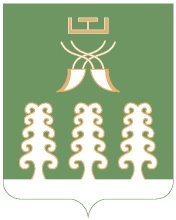 Совет сельского поселения Нуреевский сельсовет муниципального районаШаранский районРеспублики Башкортостанул.Центральная, д.18, с. Нуреево Шаранский район, Республика Башкортостан, 452633          тел.(34769) 2-35-40 e-mail: nurss@yandex.ruhttp://www.nurej.sharan-sovet.ru. Наименование вида разрешенного использования земельного участ ка*Описание вида разрешенного использования земельного участка**Код (числовое обозначение) вида разрешенного использования земельного участка***123Сельскохозяйственное использованиеВедение сельского хозяйства.Содержание данного вида разрешенного исполь -зования включает в себя содержание видов разре шенного использования с кодами 1.1-1.18, в том числе размещение зданий и сооружений, исполь зуемых для хранения и переработки сельскохо зяйственной продукции1.0РастениеводствоОсуществление хозяйственной деятельности, свя- занной с выращиванием сельскохозяйственных культур.Содержание данного вида разрешенного исполь -зования включает в себя содержание видов разре шенного использования с кодами 1.2-1.61.1Выращивание зерновых и иных сельскохозяйственных культурОсуществление хозяйственной деятельности на сельскохозяйственных угодьях, связанной с произ водством зерновых, бобовых, кормовых, техничес ких, масличных, эфиромасличных, и иных сельско хозяйственных культур1.2ОвощеводствоОсуществление хозяйственной деятельности на сельскохозяйственных угодьях, связанной с произ водством картофеля, листовых, плодовых, лукович ных и бахчевых сельскохозяйственных культур, в том числе с использованием теплиц1.3Выращивание тонизирующих, лекарственных, цветочных культурОсуществление хозяйственной деятельности, в том числе на сельскохозяйственных угодьях, связанной с производством чая, лекарственных и цветочных культур1.4СадоводствоОсуществление хозяйственной деятельности, в том числе на сельскохозяйственных угодьях, связанной с выращиванием многолетних плодовых и ягодных культур, винограда, и иных много- летних культур1.5Выращивание льна и коноплиОсуществление хозяйственной деятельности, в том числе на сельскохозяйственных угодьях, связанной с выращиванием льна, конопли1.6ЖивотноводствоОсуществление хозяйственной деятельности, свя -занной с производством продукции животновод- ства, в том числе сенокошение, выпас сельскохо- зяйственных животных, разведение племенных животных, производство и использование племен- ной продукции (материала), размещение зданий, сооружений, используемых для содержания и разведения сельскохозяйственных животных, производства, хранения и первичной переработки сельскохозяйственной продукции.Содержание данного вида разрешенного исполь- зования включает в себя содержание видов разре шенного использования с кодами 1.8-1.111.7СкотоводствоОсуществление хозяйственной деятельности, в том числе на сельскохозяйственных угодьях, связанной с разведением сельскохозяйственных животных (крупного рогатого скота, овец, коз, лошадей, вер блюдов, оленей);сенокошение, выпас сельскохозяйственных живот ных, производство кормов, размещение зданий, сооружений, используемых для содержания и раз ведения сельскохозяйственных животных; разведение племенных животных, производство и использование племенной продукции (материала)1.8ЗвероводствоОсуществление хозяйственной деятельности, свя- занной с разведением в неволе ценных пушных зверей;размещение зданий, сооружений, используемых для содержания и разведения животных, произ- водства, хранения и первичной переработки про -дукции;разведение племенных животных, производство и использование племенной продукции (материала)1.9ПтицеводствоОсуществление хозяйственной деятельности, свя- занной с разведением домашних пород птиц, в том числе водоплавающих;размещение зданий, сооружений, используемых для содержания и разведения животных, произ -водства, хранения и первичной переработки про- дукции птицеводства;разведение племенных животных, производство и использование племенной продукции (материала)1.10СвиноводствоОсуществление хозяйственной деятельности, свя- занной с разведением свиней;размещение зданий, сооружений, используемых для содержания и разведения животных, произ- водства, хранения и первичной переработки про- дукции;разведение племенных животных, производство и использование племенной продукции (материала)1.11ПчеловодствоОсуществление хозяйственной деятельности, в том числе на сельскохозяйственных угодьях, по разве- дению, содержанию и использованию пчел и иных полезных насекомых;размещение ульев, иных объектов и оборудования, необходимого для пчеловодства и разведениях иных полезных насекомых;размещение сооружений используемых для хране ния и первичной переработки продукции пчело- водства1.12РыбоводствоОсуществление хозяйственной деятельности, свя- занной с разведением и (или) содержанием, выра- щиванием объектов рыбоводства (аквакультуры); размещение зданий, сооружений, оборудования, необходимых для осуществления рыбоводства (аквакультуры)1.13Научное обеспечение сельского хозяйстваОсуществление научной и селекционной работы, ведения сельского хозяйства для получения цен- ных с научной точки зрения образцов раститель- ного и животного мира; размещение коллекций генетических ресурсов растений1.14Хранение и переработкасельскохозяйственной продукцииРазмещение зданий, сооружений, используемых для производства, хранения, первичной и глубо- кой переработки сельскохозяйственной продукции1.15Ведение личного подсобного хозяйст ва на полевых участ кахПроизводство сельскохозяйственной продукции без права возведения объектов капитального строительства1.16ПитомникиВыращивание и реализация подроста деревьев и кустарников, используемых в сельском хозяйстве, а также иных сельскохозяйственных культур для получения рассады и семян;размещение сооружений, необходимых для ука- занных видов сельскохозяйственного производства1.17Обеспечениесельскохозяйственного производстваРазмещение машинно-транспортных и ремонтных станций, ангаров и гаражей для сельскохозяйст- венной техники, амбаров, водонапорных башен, трансформаторных станций и иного технического оборудования, используемого для ведения сель- ского хозяйства1.18Жилая застройкаРазмещение жилых помещений различного вида и обеспечение проживания в них. К жилой застрой-ке относятся здания (помещения в них), предназна ченные для проживания человека, за исключением зданий (помещений), используемых:- с целью извлечения предпринимательской выго- ды из предоставления жилого помещения для временного проживания в них (гостиницы, дома отдыха);- для проживания с одновременным осуществле -нием лечения или социального обслуживания населения (санатории, дома ребенка, дома преста- релых, больницы);- как способ обеспечения непрерывности произ- водства (вахтовые помещения, служебные жилые помещения на производственных объектах);- как способ обеспечения деятельности режимного учреждения (казармы, караульные помещения, места лишения свободы, содержания под стра- жей).Содержание данного вида разрешенного исполь- зования включает в себя содержание видов разрешенного использования с кодами 2.1-2.7.12.0Для индивидуального жилищного строительстваРазмещение индивидуального жилого дома (дом, пригодный для постоянного проживания, высотой не выше трех надземных этажей);выращивание плодовых, ягодных, овощных, бах- чевых или иных декоративных или сельскохозяйст венных культур;размещение индивидуальных гаражей и подсоб-ных сооружений2.1Малоэтажная многоквартирная жилая застройкаРазмещение малоэтажного многоквартирного жилого дома, (дом, пригодный для постоянного проживания, высотой до 4 этажей, включая мансардный);разведение декоративных и плодовых деревьев, овощных и ягодных культур; размещение индиви- дуальных гаражей и иных вспомогательных сооружений; обустройство спортивных и детских площадок, площадок отдыха; размещение объек- тов обслуживания жилой застройки во встроен- ных, пристроенных и встроенно-пристроенных  по-мещениях малоэтажного многоквартирного дома, если общая площадь таких помещений в мало -этажном многоквартирном доме не составляет более 15% общей площади помещений дома2.1.1Для ведения личного подсобного хозяйстваРазмещение жилого дома, не предназначенного для раздела на квартиры (дома, пригодные для постоянного проживания и высотой не выше трех надземных этажей);производство сельскохозяйственной продукции;размещение гаража и иных вспомогательных сооружений;содержание сельскохозяйственных животных2.2Блокированная жилая застройкаРазмещение жилого дома, не предназначенного для раздела на квартиры, имеющего одну или несколько общих стен с соседними жилыми дома- ми (количеством этажей не более чем три, при  об-щем количестве совмещенных домов не более де- сяти и каждый из которых предназначен для про- живания одной семьи, имеет общую стену (общие стены) без проемов с соседним блоком или сосед-ними блоками, расположен на отдельном земель- ном участке и имеет выход на территорию общего пользования (жилые дома блокированной застрой- ки);разведение декоративных и плодовых деревьев, овощных и ягодных культур; размещение индиви- дуальных гаражей и иных вспомогательных сооружений; обустройство спортивных и детских площадок, площадок отдыха2.3Передвижное жильеРазмещение сооружений, пригодных к использова- нию в качестве жилья (палаточные городки, кем- пинги, жилые вагончики, жилые прицепы) с воз- можностью подключения названных сооружений к инженерным сетям, находящимся на земельном участке или на земельных участках, имеющих инженерные сооружения, предназначенных для общего пользования2.4Среднеэтажная жилая застройкаРазмещение жилых домов, предназначенных для разделения на квартиры, каждая из которых при- годна для постоянного проживания (жилые дома, высотой не выше восьми надземных этажей, раз- деленных на две и более квартиры);благоустройство и озеленение;размещение подземных гаражей и автостоянок;обустройство спортивных и детских площадок, площадок отдыха;размещение объектов обслуживания жилой за- стройки во встроенных, пристроенных и встроен- но-пристроенных помещениях многоквартирного дома, если общая площадь таких помещений в многоквартирном доме не составляет более 20% общей площади помещений дома2.5Многоэтажная жилая застройка(высотная застройка)Размещение жилых домов, предназначенных для разделения на квартиры, каждая из которых при- годна для постоянного проживания (жилые дома высотой девять и выше этажей, включая подзем- ные, разделенных на двадцать и более квартир);благоустройство и озеленение придомовых территорий;обустройство спортивных и детских площадок, хозяйственных площадок; размещение подземных гаражей и наземных автостоянок, размещение объектов обслуживания жилой застройки во встроенных, пристроенных и встроенно-прист- роенных помещениях многоквартирного дома в отдельных помещениях дома, если площадь таких помещений в многоквартирном доме не составляет более 15% от общей площади дома2.6Обслуживание застройки жилойРазмещение объектов капитального строительства, размещение которых предусмотрено видами разре шенного использования с кодами 3.1, 3.2, 3.3, 3.4, 3.4.1, 3.5.1, 3.6, 3.7, 3.10.1,  4.1, 4.3, 4.4, 4.6, 4.7, 4.9,  если их размещение связано с удовлетворением повседневных потребностей жителей, не причиняя- ет вреда окружающей среде и санитарному благо- получию, не причиняет существенного неудобства жителям, не требует установления санитарной зоны2.7Объекты гаражного назначенияРазмещение отдельно стоящих и пристроенных гаражей, в том числе подземных, предназначенных для хранения личного автотранспорта граждан, с возможностью размещения автомобильных моек2.7.1Общественное использование объектов капиталь ного строительстваРазмещение объектов капитального строительства в целях обеспечения удовлетворения бытовых, социальных и духовных потребностей человека.Содержание данного вида разрешенного исполь- зования включает в себя содержание видов разре- шенного использования с кодами 3.1-3.10.23.0Коммунальное обслуживаниеРазмещение объектов капитального строительства в целях обеспечения физических и юридических лиц коммунальными услугами, в частности: поставки воды, тепла, электричества, газа, предо- ставления услуг связи, отвода канализационных стоков, очистки и уборки объектов недвижимости (котельных, водозаборов, очистных сооружений, насосных станций, водопроводов, линий электро- передач, трансформаторных подстанций, газопро водов, линий связи, телефонных станций, канали- заций, стоянок, гаражей и мастерских для обслу- живания уборочной и аварийной техники, а также зданий или помещений, предназначенных для приема физических и юридических лиц в связи с предоставлением им коммунальных услуг)3.1Социальное обслуживаниеРазмещение объектов капитального строительства, предназначенных для оказания гражданам соци- альной помощи (службы занятости населения, до -ма престарелых, дома ребенка, детские дома, пункты питания малоимущих граждан, пункты ночлега для бездомных граждан, службы психоло- гической и бесплатной юридической помощи, со- циальные, пенсионные и иные службы, в которых осуществляется прием граждан по вопросам оказа-ния социальной помощи и назначения социальных или пенсионных выплат);размещение объектов капитального строительства для размещения отделений почты и телеграфа;размещение объектов капитального строительства для размещения общественных некоммерческих организаций: благотворительных организаций, клубов по интересам3.2Бытовое обслуживаниеРазмещение объектов капитального строительства, предназначенных для оказания населению или организациям бытовых услуг (мастерские мелкого ремонта, ателье, бани, парикмахерские, прачечные, химчистки, похоронные бюро)3.3ЗдравоохранениеРазмещение объектов капитального строительства, предназначенных для оказания гражданам меди- цинской помощи. Содержание данного вида разре- шенного использования включает в себя содержа- ние видов разрешенного использования с кодами 3.4.1 - 3.4.23.4Амбулаторно-поликлиническое обслуживаниеРазмещение объектов капитального строительства, предназначенных для оказания гражданам амбула- торно-поликлинической медицинской помощи (поликлиники, фельдшерские пункты, пункты здравоохранения, центры матери и ребенка, диагно стические центры, молочные кухни, станции донорства крови, клинические лаборатории)3.4.1Стационарное медицинское обслуживаниеРазмещение объектов капитального строительства, предназначенных для оказания гражданам меди -цинской помощи в стационарах (больницы, родиль ные дома, научно-медицинские учреждения и прочие объекты, обеспечивающие оказание услуги по лечению в стационаре); размещение станций скорой помощи3.4.2Образование и просвещениеРазмещение объектов капитального строительства, предназначенных для воспитания, образования и просвещения (детские ясли, детские сады, школы, лицеи, гимназии, профессиональные технические училища, колледжи, художественные, музыкаль- ные школы и училища, образовательные кружки, общества знаний, институты, университеты, орга- низации по переподготовке и повышению квалифи кации специалистов и иные организации, осущест- вляющие деятельность по воспитанию, образова- нию и просвещению). Содержание данного вида разрешенного использования включает в себя содержание видов разрешенного использования с кодами 3.5.1 - 3.5.23.5Дошкольное, начальное и среднее общее образованиеРазмещение объектов капитального строительства, предназначенных для просвещения, дошкольного, начального и среднего общего образования (дет- ские ясли, детские сады, школы, лицеи, гимназии, художественные, музыкальные школы, образова- тельные кружки и иные организации, осущест- вляющие деятельность по воспитанию, образова- нию и просвещению)3.5.1Среднее и высшее профессиональное образованиеРазмещение объектов капитального строительства, предназначенных для профессионального обра- зования и просвещения (профессиональные техни- ческие училища, колледжи, художественные, музы кальные училища, общества знаний, институты, университеты, организации по переподготовке и повышению квалификации специалистов и иные организации, осуществляющие деятельность по образованию и просвещению)3.5.2Культурное развитиеРазмещение объектов капитального строительства, предназначенных для размещения в них музеев, выставочных залов, художественных галерей, до- мов культуры, библиотек, кинотеатров и киноза- лов, театров, филармоний, планетариев;устройство площадок для празднеств и гуляний;размещение зданий и сооружений для размещения цирков, зверинцев, зоопарков, океанариумов3.6Религиозное использованиеРазмещение объектов капитального строительства, предназначенных для отправления религиозных обрядов (церкви, соборы, храмы, часовни, монас- тыри, мечети, молельные дома);размещение объектов капитального строительства, предназначенных для постоянного местонахожде- ния духовных лиц, паломников и послушников в связи с осуществлением ими религиозной службы, а также для осуществления благотворительной и религиозной образовательной деятельности (мона- стыри, скиты, воскресные школы, семинарии, духовные училища)3.7Общественное управлениеРазмещение объектов капитального строительства, предназначенных для размещения органов госу- дарственной власти, органов местного самоуправ- ления, судов, а также организаций, непосредствен- но обеспечивающих их деятельность; размещение объектов капитального строительства, предназначенных для размещения органов управ- ления политических партий, профессиональных и отраслевых союзов, творческих союзов и иных общественных объединений граждан по отраслево му или политическому признаку, размещение объектов капитального строительства для дипло- матических представительства иностранных государств и консульских учреждений в Россий- ской Федерации3.8Обеспечение научной деятельностиРазмещение объектов капитального строительства для проведения научных исследований и изыска- ний, испытаний опытных промышленных образ- цов, для размещения организаций, осуществляю- щих научные изыскания, исследования и разра- ботки (научно-исследовательские институты, проектные институты, научные центры, опытно-конструкторские центры, государственные акаде-мии наук, в том числе отраслевые), проведения научной и селекционной работы, ведения сельско- го и лесного хозяйства для получения ценных с научной точки зрения образцов растительного и животного мира3.9Обеспечение деятельности в области гидрометеорологии и смежных с ней областяхРазмещение объектов капитального строительства, предназначенных для наблюдений за физическими и химическими процессами, происходящими в окружающей среде, определения ее гидрометео- рологических, агрометеорологических и гелиогео- физических характеристик, уровня загрязнения атмосферного воздуха, почв, водных объектов, в том числе по гидробиологическим показателям, и околоземного - космического пространства, зданий и сооружений, используемых в области гидроме теорологии и смежных с ней областях (доплеров- ские метеорологические радиолокаторы, гидроло- гические посты и другие)3.9.1Ветеринарное обслуживаниеРазмещение объектов капитального строительства, предназначенных для оказания ветеринарных услуг, содержания или разведения животных, не являющихся сельскохозяйственными, под надзо- ром человека. Содержание данного вида разрешен ного использования включает в себя содержание видов разрешенного использования с кодами 3.10.1 - 3.10.23.10Амбулаторное ветеринарное обслуживаниеРазмещение объектов капитального строительства, предназначенных для оказания ветеринарных услуг без содержания животных3.10.1Приюты для животныхРазмещение объектов капитального строительства, предназначенных для оказания ветеринарных услуг в стационаре;размещение объектов капитального строительства, предназначенных для содержания, разведения жи- вотных, не являющихся сельскохозяйственными, под надзором человека, оказания услуг по содер- жанию и лечению бездомных животных;размещение объектов капитального строительства, предназначенных для организации гостиниц для животных3.10.2ПредпринимательствоРазмещение объектов капитального строительства в целях извлечения прибыли на основании торго- вой, банковской и иной предпринимательской деятельности. Содержание данного вида разре- шенного использования включает в себя содержа- ние видов разрешенного использования, преду- смотренных кодами 4.1-4.104.0Деловое управлениеРазмещение объектов капитального строительства с целью: размещения объектов управленческой деятельности, не связанной с государственным или муниципальным управлением и оказанием услуг, а также с целью обеспечения совершения сделок, не требующих передачи товара в момент их соверше- ния между организациями, в том числе биржевая деятельность (за исключением банковской и страховой деятельности)4.1Объекты торговли (торговые центры, торгово-развлека тельные центры (комплексы)Размещение объектов капитального строительства, общей площадью свыше 5000 кв. м с целью разме- щения одной или нескольких организаций, осуществляющих продажу товаров, и (или) оказа- ние услуг в соответствии с содержанием видов разрешенного использования с кодами 4.5-4.9;размещение гаражей и (или) стоянок для автомоби лей сотрудников и посетителей торгового центра4.2РынкиРазмещение объектов капитального строительства, сооружений, предназначенных для организации постоянной или временной торговли (ярмарка, ры- нок, базар), с учетом того, что каждое из торговых мест не располагает торговой площадью более 200 кв. м;размещение гаражей и (или) стоянок для автомо- билей сотрудников и посетителей рынка4.3МагазиныРазмещение объектов капитального строительства, предназначенных для продажи товаров, торговая площадь которых составляет до 5000 кв. м4.4Банковская и страховая деятельностьРазмещение объектов капитального строительства, предназначенных для размещения организаций, оказывающих банковские и страховые4.5Общественное питаниеРазмещение объектов капитального строительства в целях устройства мест общественного питания (рестораны, кафе, столовые, закусочные, бары)4.6Гостиничное обслуживаниеРазмещение гостиниц, а также иных зданий, используемых с целью извлечения предпринима- тельской выгоды из предоставления жилого поме- щения для временного проживания в них4.7РазвлеченияРазмещение объектов капитального строительства, предназначенных для размещения: дискотек и танцевальных площадок, ночных клубов, аквапар- ков, боулинга, аттракционов, ипподромов, игровых автоматов (кроме игрового оборудования, исполь- зуемого для проведения азартных игр) и игровых площадок; в игорных зонах также допускается раз- мещение игорных заведений, залов игровых авто- матов, используемых для проведения азартных игр и игровых столов, а также размещение гостиниц и заведений общественного питания для посетите -лей игорных зон4.8Обслуживание автотранспортаРазмещение постоянных или временных гаражей с несколькими стояночными местами, стоянок (пар- ковок), гаражей, в том числе многоярусных, не указанных в коде 2.7.14.9Объекты придорожного сервисаРазмещение автозаправочных станций (бензино- вых, газовых); размещение магазинов сопутствую- щей торговли, зданий для организации обществен- ного питания в качестве объектов придорожного сервиса; предоставление гостиничных услуг в качестве придорожного сервиса; размещение авто- мобильных моек и прачечных для автомобильных принадлежностей, мастерских, предназначенных для ремонта и обслуживания автомобилей и прочих объектов придорожного сервиса4.9.1Выставочно-ярмарочная деятельностьРазмещение объектов капитального строительства, сооружений, предназначенных для осуществления выставочно-ярмарочной и конгрессной деятель- ности, включая деятельность, необходимую для обслуживания указанных мероприятий (застройка экспозиционной площади, организация питания участников мероприятий)4.10Отдых (рекреация)Обустройство мест для занятия спортом, физичес кой культурой, пешими или верховыми прогулка- ми, отдыха и туризма, наблюдения за природой, пикников, охоты, рыбалки и иной деятельности;создание и уход за парками, городскими лесами, садами и скверами, прудами, озерами, водохрани- лищами, пляжами, береговыми полосами водных объектов общего пользования, а также обустрой- ство мест отдыха в них.Содержание данного вида разрешенного исполь- зования включает в себя содержание видов разрешенного использования с кодами 5.1 - 5.55.0СпортРазмещение объектов капитального строительства в качестве спортивных клубов, спортивных залов, бассейнов, устройство площадок для занятия спортом и физкультурой (беговые дорожки, спор- тивные сооружения, теннисные корты, поля для спортивной игры, автодромы, мотодромы, трамп- лины, трассы и спортивные стрельбища), в том числе водным (причалы и сооружения, необходи- мые для водных видов спорта и хранения соответ- ствующего инвентаря);размещение спортивных баз и лагерей5.1Природно-познавательный туризмРазмещение баз и палаточных лагерей для проведе ния походов и экскурсий по ознакомлению с приро дой, пеших и конных прогулок, устройство троп и дорожек, размещение щитов с познавательными сведениями об окружающей природной среде;осуществление необходимых природоохранных и природовосстановительных мероприятий5.2Туристическое обслуживаниеРазмещение пансионатов, туристических гостиниц, кемпингов, домов отдыха, не оказывающих услуги по лечению, а также иных зданий, используемых с целью извлечения предпринимательской выгоды из предоставления жилого помещения для времен ного проживания в них; размещение детских лагерей5.2.1Охота и рыбалкаОбустройство мест охоты и рыбалки, в том числе размещение дома охотника или рыболова, сооруже ний, необходимых для восстановления и поддер- жания поголовья зверей или количества рыбы5.3Причалы для маломерныхсудовРазмещение сооружений, предназначенных для причаливания, хранения и обслуживания яхт, кате ров, лодок и других маломерных судов5.4Поля для гольфа или конных прогулокОбустройство мест для игры в гольф или осущест вления конных прогулок, в том числе осуществле ние необходимых земляных работ и вспомогатель ных сооружений; размещение конноспортивных манежей, не предусматривающих устройство трибун5.5Производственная деятельностьРазмещение объектов капитального строительства в целях добычи недр, их переработки, изготовле- ния вещей промышленным способом6.0НедропользованиеОсуществление геологических изысканий;добыча недр открытым (карьеры, отвалы) и закрытым (шахты, скважины) способами;размещение объектов капитального строительства, в том числе подземных, в целях добычи недр;размещение объектов капитального строительства, необходимых для подготовки сырья к транспорти- ровке и (или) промышленной переработке;размещение объектов капитального строительства, предназначенных для проживания в них сотрудни ков, осуществляющих обслуживание зданий и сооружений, необходимых для целей недропользо вания, если добыча недр происходит на межселен ной территории6.1Тяжелая промышленностьРазмещение объектов капитального строительства горно-обогатительной и горно-перерабатывающей, металлургической, машиностроительной промыш- ленности, а также изготовления и ремонта продук- ции судостроения, авиастроения, вагоностроения, машиностроения, станкостроения, а также другие подобные промышленные предприятия, для эксплуатации которых предусматривается установ- ление охранных или санитарно-защитных зон, за исключением случаев, когда объект промышлен ности отнесен к иному виду разрешенного исполь- зования6.2Автомобилестроительная промыш ленностьРазмещение объектов капитального строительства, предназначенных для производства транспортных средств и оборудования, производства автомоби- лей, производства автомобильных кузовов, произ- водства прицепов, полуприцепов и контейнеров, предназначенных для перевозки одним или несколькими видами транспорта, производства частей и принадлежностей автомобилей и их дви- гателей6.2.1Легкая промышленностьРазмещение объектов капитального строительства, предназначенных для текстильной, фарфоро-фаян- совой, электронной промышленности6.3Фармацевтическая промышленностьРазмещение объектов капитального строительства, предназначенных для фармацевтического произ- водства, в том числе объектов, в отношении кото- рых предусматривается установление охранных или санитарно-защитных зон6.3.1Пищевая промышленностьРазмещение объектов пищевой промышленности, по переработке сельскохозяйственной продукции способом, приводящим к их переработке в иную продукцию (консервирование, копчение, хлебо- печение), в том числе для производства напитков, алкогольных напитков и табачных изделий6.4Нефтехимическая промышленностьРазмещение объектов капитального строительства, предназначенных для переработки углеводород- ного сырья, изготовления удобрений, полимеров, химической продукции бытового назначения и подобной продукции, а также другие подобные промышленные предприятия6.5Строительная промышленностьРазмещение объектов капитального строительства, предназначенных для производства: строительных материалов (кирпичей, пиломатериалов, цемента, крепежных материалов), бытового и строительного газового и сантехнического оборудования, лифтов и подъемников, столярной продукции, сборных домов или их частей и тому подобной продукции6.6ЭнергетикаРазмещение объектов гидроэнергетики, тепловых станций и других электростанций, размещение обслуживающих и вспомогательных для электро станций сооружений (золоотвалов, гидротехничес ких сооружений); размещение объектов электро сетевого хозяйства, за исключением объектов энергетики, размещение которых предусмотрено содержанием вида разрешенного использования с кодом 3.16.7Атомная энергетикаРазмещение объектов использования атомной энер гии, в том числе атомных станций, ядерных уста новок (за исключением создаваемых в научных целях), пунктов хранения ядерных материалов и радиоактивных веществ размещение обслуживаю щих и вспомогательных для электростанций соору жений; размещение объектов электросетевого хо- зяйства, обслуживающих атомные электростанции6.7.1СвязьРазмещение объектов связи, радиовещания, теле- видения, включая воздушные радиорелейные, надземные и подземные кабельные линии связи, линии радиофикации, антенные поля, усилитель- ные пункты на кабельных линиях связи, инфра- структуру спутниковой связи и телерадиовещания, за исключением объектов связи, размещение кото- рых предусмотрено содержанием вида разрешен- ного использования с кодом 3.16.8СкладыРазмещение сооружений, имеющих назначение по временному хранению, распределению и перевалке грузов (за исключением хранения стратегических запасов), не являющихся частями производствен- ных комплексов, на которых был создан груз: про- мышленные базы, склады, погрузочные термина- лы и доки, нефтехранилища и нефтеналивные стан ции, газовые хранилища и обслуживающие их газо конденсатные и газоперекачивающие станции, элеваторы и продовольственные склады, за исклю- чением железнодорожных перевалочных складов6.9Обеспечение космической деятельностиРазмещение космодромов, стартовых комплексов и пусковых установок, командно-измерительных комплексов, центров и пунктов управления поле тами космических объектов, пунктов приема, хра- нения и переработки информации, баз хранения космической техники, полигонов приземления космических объектов, объектов эксперименталь -ной базы для отработки космической техники, центров и оборудования для подготовки космонав тов, других сооружений, используемых при осуществлении космической деятельности6.10Целлюлозно-бумажная промышленностьРазмещение объектов капитального строительства, предназначенных для целлюлозно-бумажного производства, производства целлюлозы, древесной массы, бумаги, картона и изделий из них, издатель ской и полиграфической деятельности, тиражиро вания записанных носителей информации6.11ТранспортРазмещение различного рода путей сообщения и сооружений, используемых для перевозки людей или грузов, либо передачи веществ.Содержание данного вида разрешенного исполь зования включает в себя содержание видов разрешенного использования с кодами 7.1 -7.57.0Железнодорожный транспортРазмещение железнодорожных путей; размещение, зданий и сооружений, в том числе железнодорож ных вокзалов и станций, а также устройств и объектов, необходимых для эксплуатации, содер жания, строительства, реконструкции, ремонта наземных и подземных зданий, сооружений, устройств и других объектов железнодорожного транспорта; размещение погрузочно-разгрузочных площадок, прирельсовых складов (за исключением складов горюче-смазочных материалов и авто заправочных станций любых типов, а также складов, предназначенных для хранения опасных веществ и материалов, не предназначенных не посредственно для обеспечения железнодорожных перевозок) и иных объектов при условии соблюде ния требований безопасности движения, установ ленных федеральными законами; размещение наземных сооружений метрополитена, в том числе посадочных станций, вентиляционных шахт;размещение наземных сооружений для трамвайно- го сообщения и иных специальных дорог (канатных, монорельсовых, фуникулеров)7.1Автомобильный транспортРазмещение автомобильных дорог и технически связанных с ними сооружений; размещение зданий и сооружений, предназначенных для обслуживания пассажиров, а также обеспечивающие работу транс портных средств, размещение объектов, предназ наченных для размещения постов органов внутрен них дел, ответственных за безопасность дорожного движения;оборудование земельных участков для стоянок автомобильного транспорта, а также для размеще ния депо (устройства мест стоянок) автомобильно го транспорта, осуществляющего перевозки людей по установленному маршруту7.2Водный транспортРазмещение искусственно созданных для судоход ства внутренних водных путей, размещение объек- тов капитального строительства внутренних вод- ных путей, размещение объектов капитального строительства морских портов, размещение объек- тов капитального строительства, в том числе мор- ских и речных портов, причалов, пристаней, гидро технических сооружений, навигационного обору дования и других объектов, необходимых для обеспечения судоходства и водных перевозок7.3Воздушный транспортРазмещение аэродромов, вертолетных площадок (вертодромов), обустройство мест для приводне ния и причаливания гидросамолетов, размещение радиотехнического обеспечения полетов и прочих объектов, необходимых для взлета и приземления (приводнения) воздушных судов, размещение аэро портов (аэровокзалов) и иных объектов, необходи мых для посадки и высадки пассажиров и их сопутствующего обслуживания и обеспечения их безопасности, а также размещение объектов, необходимых для погрузки, разгрузки и хранения грузов, перемещаемых воздушным путем; размещение объектов, предназначенных для тех нического обслуживания и ремонта воздушных судов7.4Трубопроводный транспортРазмещение нефтепроводов, водопроводов, газо- проводов и иных трубопроводов, а также иных зданий и сооружений, необходимых для эксплу- тации названных трубопроводов7.5Обеспечение обороны и безопасностиРазмещение объектов капитального строительства, необходимых для подготовки и поддержания в боевой готовности Вооруженных Сил Российской Федерации, других войск, воинских формирований и органов управлений ими (размещение военных организаций, внутренних войск, учреждений и других объектов, дислокация войск и сил флота), проведение воинских учений и других мероприя- тий, направленных на обеспечение боевой готов- ности воинских частей; размещение зданий воен- ных училищ, военных институтов, военных уни- верситетов, военных академий;размещение объектов, обеспечивающих осущест- вление таможенной деятельности8.0Обеспечение вооруженных силРазмещение объектов капитального строительства, предназначенных для разработки, испытания, производства ремонта или уничтожения вооруже- ния, техники военного назначения и боеприпасов;обустройство земельных участков в качестве испы тательных полигонов, мест уничтожения вооруже ния и захоронения отходов, возникающих в связи с использованием, производством, ремонтом или уничтожением вооружений или боеприпасов;размещение объектов капитального строительства, необходимых для создания и хранения запасов ма- териальных ценностей в государственном и моби- лизационном резервах (хранилища, склады и другие объекты);размещение объектов, для обеспечения безопас- ности которых были созданы закрытые админи-стративно-территориальные образования8.1Охрана Государственной границы Российской ФедерацииРазмещение инженерных сооружений и загражде ний, пограничных знаков, коммуникаций и других объектов, необходимых для обеспечения защиты и охраны Государственной границы Российской Федерации, устройство пограничных просек и контрольных полос, размещение зданий для разме щения пограничных воинских частей и органов управления ими, а также для размещения пунктов пропуска через Государственную границу Россий- ской Федерации8.2Обеспечение внутреннего правопорядкаРазмещение объектов капитального строительства, необходимых для подготовки и поддержания в готовности органов внутренних дел и спасатель -ных служб, в которых существует военизированная служба; размещение объектов гражданской обороны, за исключением объектов гражданской обороны, являющихся частями производственных зданий8.3Обеспечение деятельности по исполнению наказанийРазмещение объектов капитального строительства для создания мест лишения свободы (следственные изоляторы, тюрьмы, поселения)8.4Деятельность по особой охране и изучению природыСохранение и изучение растительного и животного мира путем создания особо охраняемых природных территорий, в границах которых хозяйствен ная деятельность, кроме деятельности, связанной с охраной и изучением природы, не допускается (государственные природные заповедники, нацио нальные и природные парки, памятники природы, дендрологические парки, ботанические сады)9.0Охрана природных территорийСохранение отдельных естественных качеств окружающей природной среды путем ограничения хозяйственной деятельности в данной зоне, в част ности: создание и уход за запретными полосами, создание и уход за защитными лесами, в том числе городскими лесами, лесами в лесопарках, и иная хозяйственная деятельность, разрешенная в защит ных лесах, соблюдение режима использования природных ресурсов в заказниках, сохранение свойств земель, являющихся особо ценными9.1Курортная деятельностьИспользование, в том числе с их извлечением, для лечения и оздоровления человека природных лечебных ресурсов (месторождения минеральных вод, лечебные грязи, рапой лиманов и озер, особый климат и иные природные факторы и условия, ко торые используются или могут использоваться для профилактики и лечения заболеваний человека), а также охрана лечебных ресурсов от истощения и уничтожения в границах первой зоны округа горно-санитарной или санитарной охраны лечебно-оздоровительных местностей и курорта9.2Санаторная деятельностьРазмещение санаториев и профилакториев, обеспе чивающих оказание услуги по лечению и оздоров лению населения;обустройство лечебно-оздоровительных местнос -тей (пляжи, бюветы, места добычи целебной грязи);размещение лечебно-оздоровительных лагерей9.2.1Историко-культурная деятельностьСохранение и изучение объектов культурного наследия народов Российской Федерации (памят- ников истории и культуры), в том числе: объектов археологического наследия, достопримечательных мест, мест бытования исторических промыслов, производств и ремесел, недействующих военных и гражданских захоронений, объектов культурного наследия, хозяйственная деятельность, являющаяся историческим промыслом или ремеслом, а также хозяйственная деятельность, обеспечивающая познавательный туризм9.3Использование лесовДеятельность по заготовке, первичной обработке и вывозу древесины и недревесных лесных ресурсов, охрана и восстановление лесов и иные цели. Содержание данного вида разрешенного исполь- зования включает в себя содержание видов разрешенного использования с кодами 10.1-10.510.0Заготовка древесиныРубка лесных насаждений, выросших в природных условиях, в том числе гражданами для собствен- ных нужд, частичная переработка, хранение и вывоз древесины, создание лесных дорог, размеще ние сооружений, необходимых для обработки и хранения древесины (лесных складов, лесопилен), охрана и восстановление лесов10.1Лесные плантацииВыращивание и рубка лесных насаждений, выра- щенных трудом человека, частичная переработка, хранение и вывоз древесины, создание дорог, раз- мещение сооружений, необходимых для обработки и хранения древесины (лесных складов, лесопи- лен), охрана лесов10.2Заготовка лесных ресурсовЗаготовка живицы, сбор недревесных лесных ресур сов, в том числе гражданами для собственных нужд, заготовка пищевых лесных ресурсов и дико растущих растений, хранение, неглубокая перера- ботка и вывоз добытых лесных ресурсов, размеще ние временных сооружений, необходимых для хранения и неглубокой переработки лесных ресурсов (сушилки, грибоварни, склады), охрана лесов10.3Резервные лесаДеятельность, связанная с охраной лесов10.4Водные объектыЛедники, снежники, ручьи, реки, озера, болота, территориальные моря и другие поверхностные водные объекты11.0Общее пользование водными объектамиИспользование земельных участков, примыкающих к водным объектам способами, необходимыми для осуществления общего водопользования (водо- пользования, осуществляемого гражданами для личных нужд, а также забор (изъятие) водных ресурсов для целей питьевого и хозяйственно-бытового водоснабжения, купание, использование маломерных судов, водных мотоциклов и других технических средств, предназначенных для отдыха на водных объектах, водопой, если соответствую- щие запреты не установлены законодательством)11.1Специальное пользование водными объектамиИспользование земельных участков, примыкающих к водным объектам способами, необходимыми для специального водопользования (забор водных ресурсов из поверхностных водных объектов, сброс сточных вод и (или) дренажных вод, прове дение дноуглубительных, взрывных, буровых и других работ, связанных с изменением дна и берегов водных объектов)11.2Гидротехнические сооруженияРазмещение гидротехнических сооружений, необходимых для эксплуатации водохранилищ (плотин, водосбросов, водозаборных, водовы- пускных и других гидротехнических сооружений, судопропускных сооружений, рыбозащитных и рыбопропускных сооружений, берегозащитных сооружений)11.3Земельные участки (территории) общего пользованияРазмещение объектов улично-дорожной сети, автомобильных дорог и пешеходных тротуаров в границах населенных пунктов, пешеходных пере- ходов, набережных, береговых полос водных объектов общего пользования, скверов, бульваров, площадей, проездов, малых архитектурных форм благоустройства12.0Ритуальная деятельностьРазмещение кладбищ, крематориев и мест захоро нения; размещение соответствующих культовых сооружений12.1Специальная деятельностьРазмещение, хранение, захоронение, утилизация, накопление, обработка, обезвреживание отходов производства и потребления, медицинских отхо- дов, биологических отходов, радиоактивных отхо- дов, веществ, разрушающих озоновый слой, а так- же размещение объектов размещения отходов, захо ронения, хранения, обезвреживания таких отходов (скотомогильников, мусоросжигательных и мусо- роперерабатывающих заводов, полигонов по захо ронению и сортировке бытового мусора и отходов, мест сбора вещей для их вторичной переработки12.2ЗапасОтсутствие хозяйственной деятельности12.3Ведение огородничестваОсуществление деятельности, связанной с выращи ванием ягодных, овощных, бахчевых или иных сельскохозяйственных культур и картофеля; размещение некапитального жилого строения и хозяйственных строений и сооружений, предназ- наченных для хранения сельскохозяйственных орудий труда и выращенной сельскохозяйственной продукции13.1Ведение садоводстваОсуществление деятельности, связанной с выращи ванием плодовых, ягодных, овощных, бахчевых или иных сельскохозяйственных культур и карто- феля;размещение садового дома, предназначенного для отдыха и не подлежащего разделу на квартиры;размещение хозяйственных строений и сооруже- ний13.2Ведение дачного хозяйстваРазмещение жилого дачного дома (не предназна- ченного для раздела на квартиры, пригодного для отдыха и проживания, высотой не выше трех надземных этажей);осуществление деятельности, связанной с выращи ванием плодовых, ягодных, овощных, бахчевых или иных сельскохозяйственных культур и карто- феля;размещение хозяйственных строений и сооруже -ний13.3